2021-2022 оқу жылы ІІІ тоқсан6-11-сыныптардағы қашықтықтан өткізілген сабақтар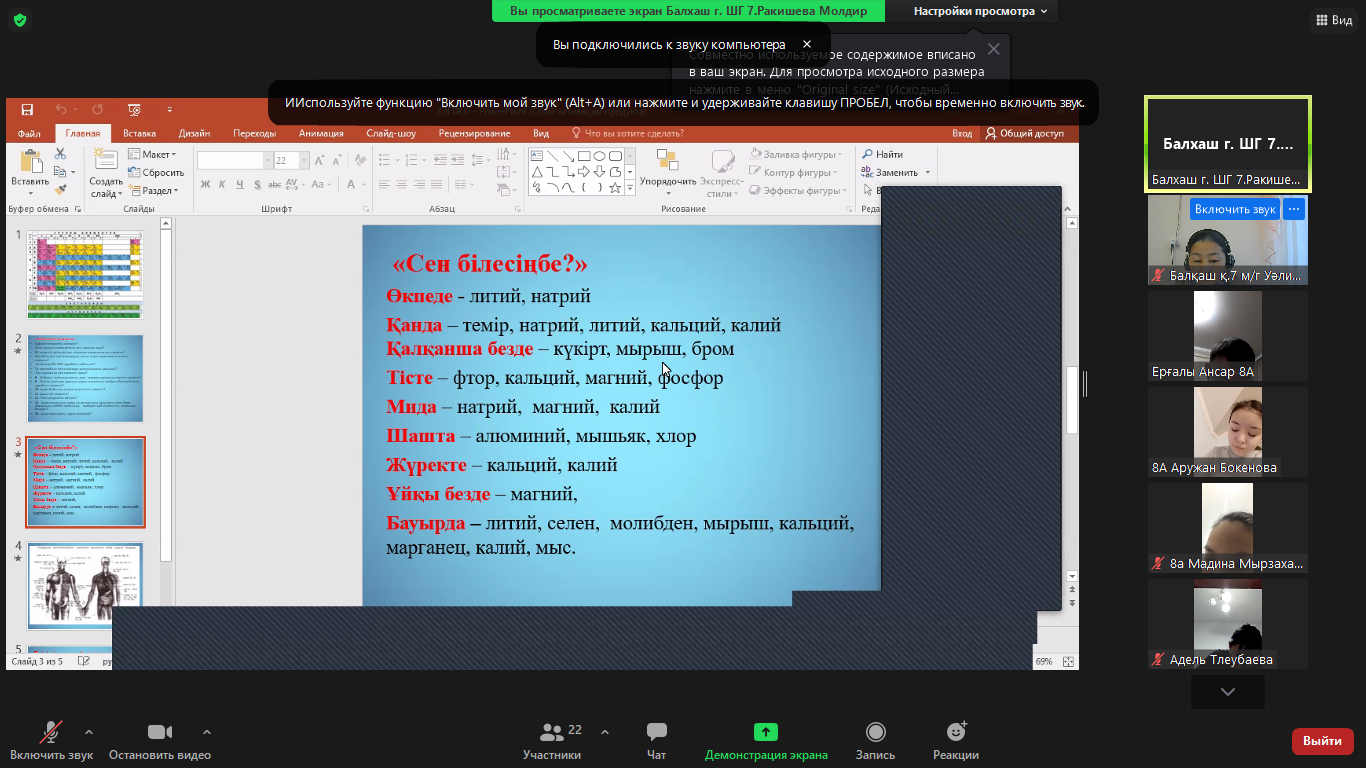 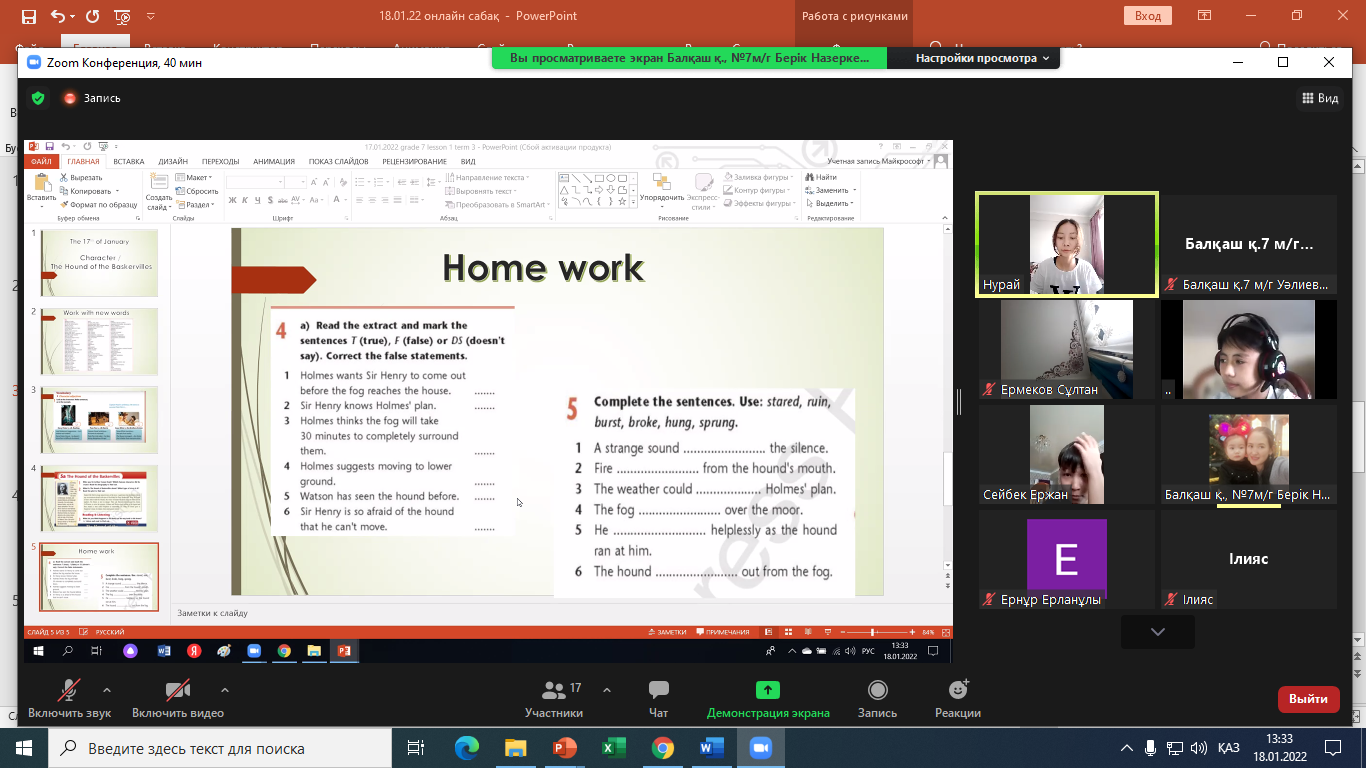 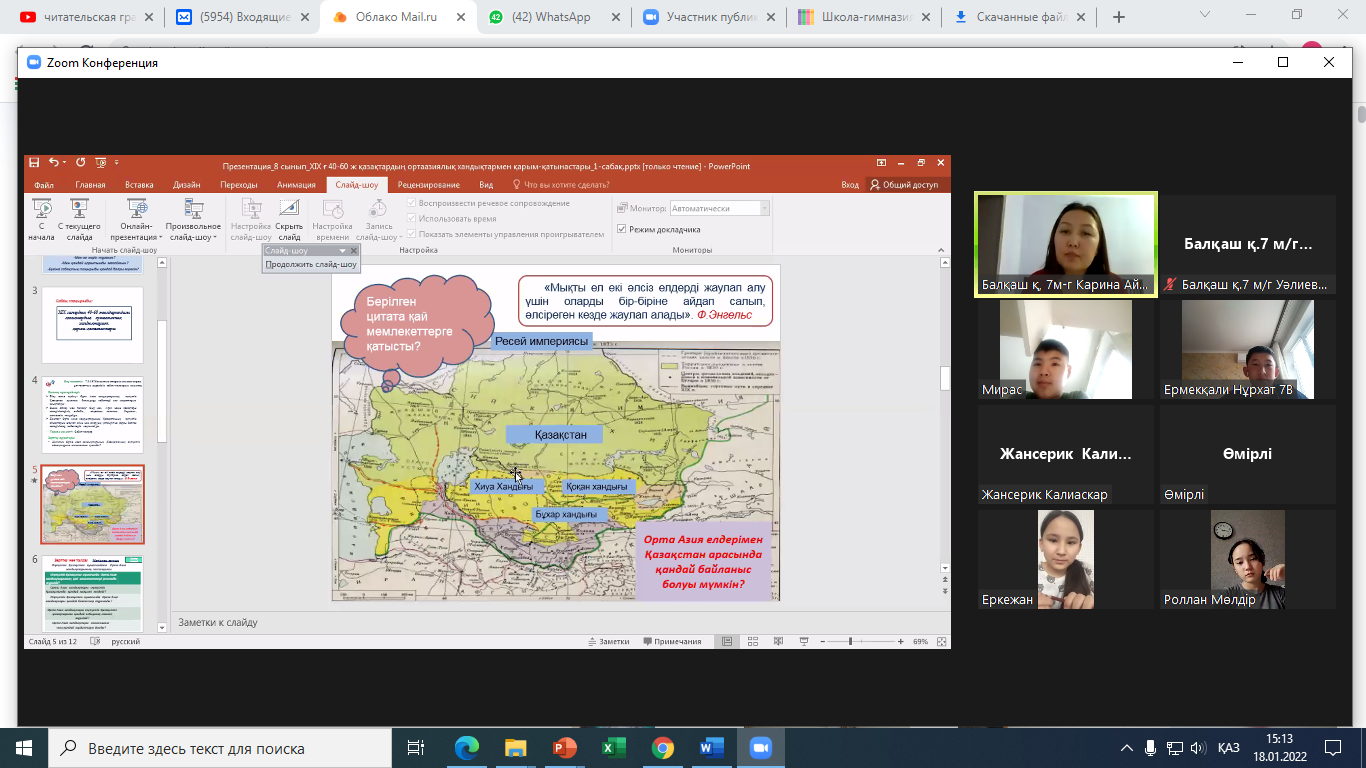 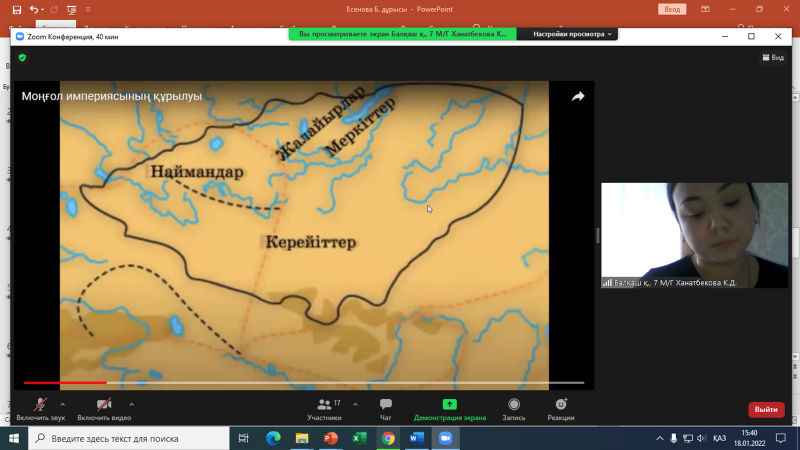 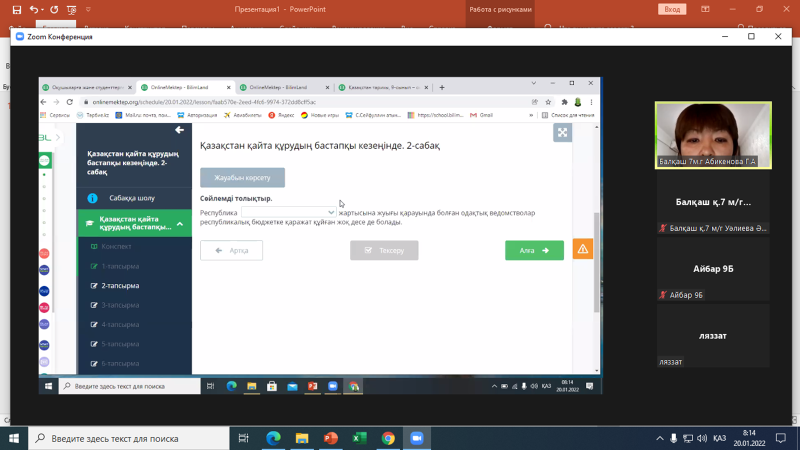 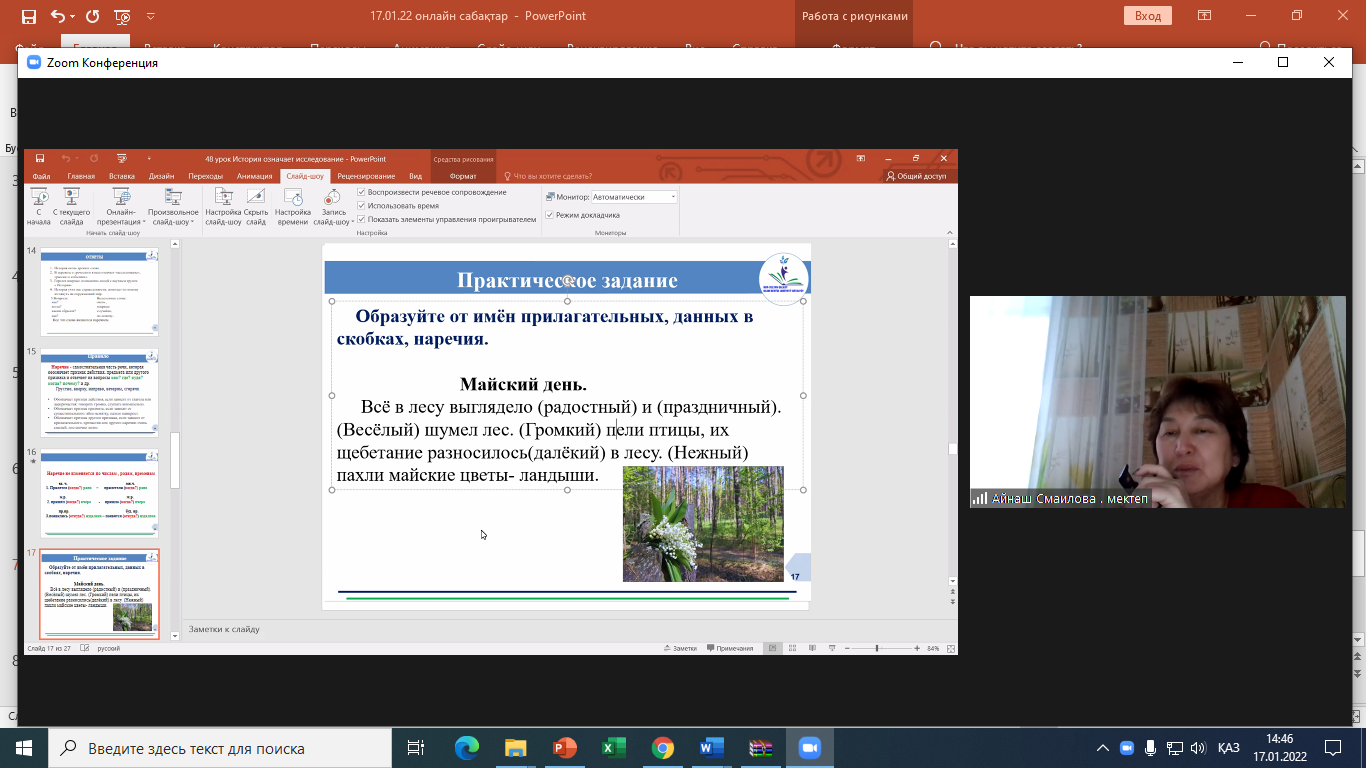 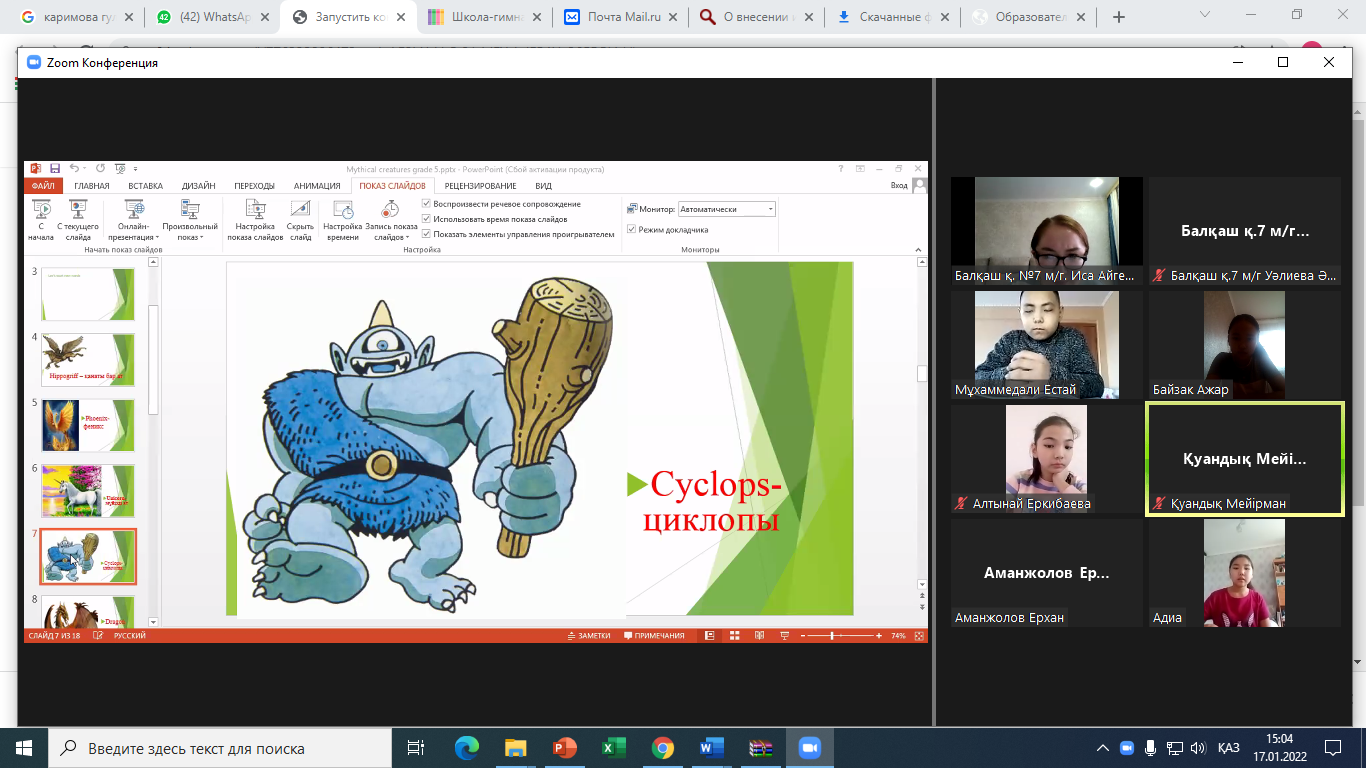 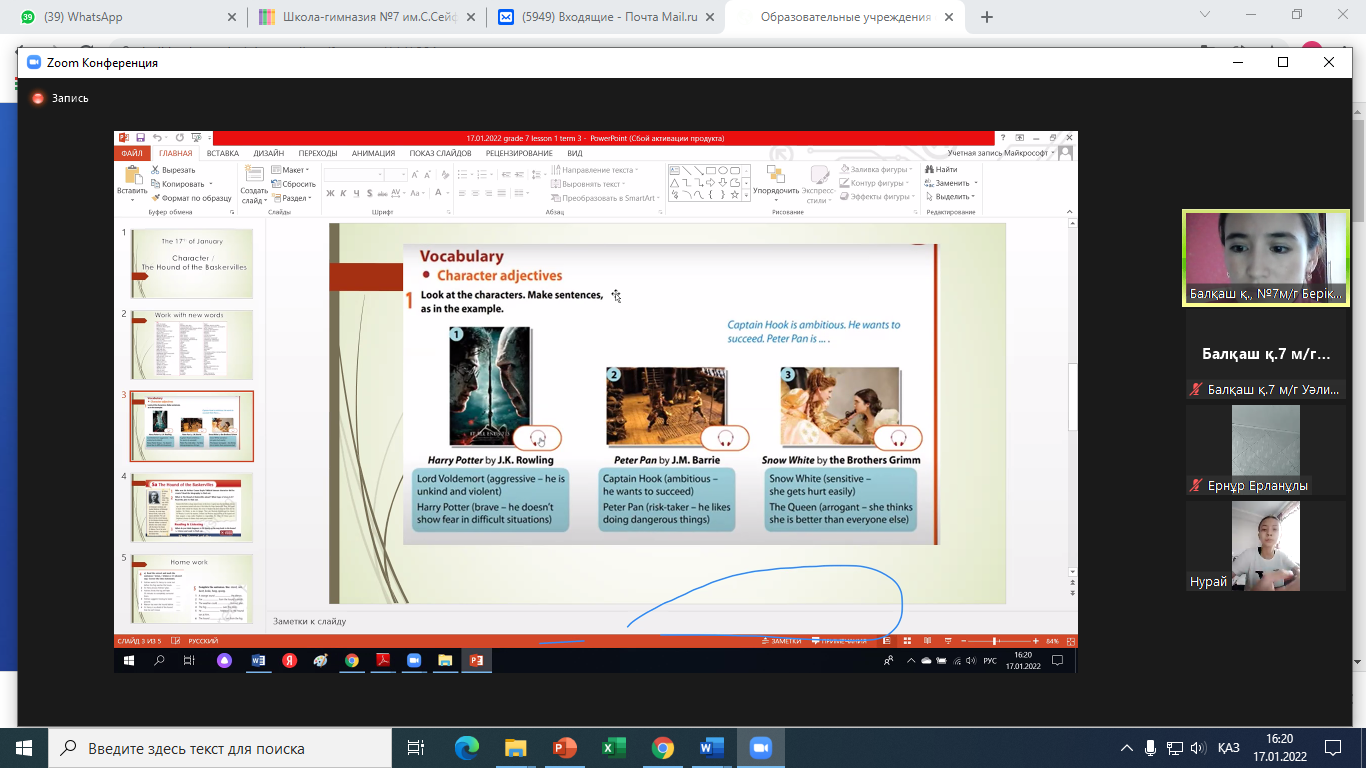 